Муниципальное бюджетное общеобразовательное учреждение «Кириковская средняя школа»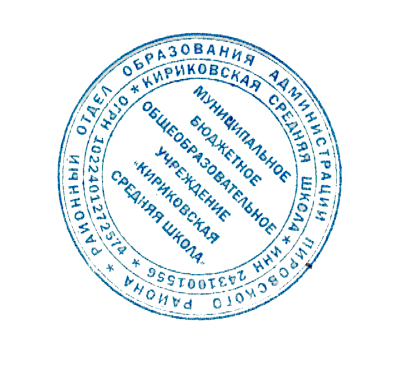 РАБОЧАЯ ПРОГРАММАпо предмету «изобразительное искусство» для учащихся 2 класса муниципального бюджетного общеобразовательного учреждения «Кириковская средняя школа»             Составила: учитель начальных классов Гаврилова Флюра Ильязовна2019-2020 учебный год1. Пояснительная записка.    Рабочая программа по изобразительному искусству для 2 класса разработана на основе федерального государственного образовательного стандарта начального общего образования, (приказ Министерства образования и науки РФ от 06.10.2009г. № 373 «Об утверждении федерального государственного образовательного стандарта начального общего образования»), примерной программы начального общего образования по Изобразительному искусству (Примерные программы по учебным предметам. Начальная школа. В 2 ч.ч.1. – 4–е изд., перераб. – М.: Просвещение, 2011. – 416с. – (Стандарты второго поколения), в соответствии с учебным планом муниципального бюджетного общеобразовательного учреждения «Кириковская средняя школа» на 2019/2020 учебный год, с учетом авторской программы Б. М. Неменский, Л. А. Неменская, Н. А. Горяева и др.     Для работы по программе предполагается использование учебно-методического комплекта:- программы общеобразовательных учреждений. Изобразительное искусство и художественный труд: 1-9классы / под руководством Б.М. Неменского. – М.: Просвещение, 2011.- Коротеева, Е.И. Избразительное искусство. Искусство и ты. 2 класс: учебник для общеобразовательных учреждений / Е.И. Коротеева [и др.]; под ред. Б.М. Неменского. – М.: Просвещение, 2011.- Изобразительное искусство. Твоя мастерская. 2 класс: рабочая тетрадь / Н.А. Горяева [и др.]; под ред. Б.М. Неменского. – М.: Просвещение, 2011.    В соответствии с учебным планом муниципального бюджетного общеобразовательного учреждения «Кириковская средняя школа» на 2019/2020 учебный и примерной программой по технологии предмет «Изобразительное искусство» изучается во 2 классе 1 час в неделю. Общий объём учебного времени составляет 34 часа (34 учебные недели).Целью курса является саморазвитие и развитие личности каждого ребенка в процессе освоения мира через его собственную творческую предметную деятельность.
Задачи курса:
– расширение общекультурного кругозора учащихся;
– развитие качеств творческой личности, умеющей:
- искать и находить решения поставленных учителем или возникающих в жизни ребенка проблем;
- выбирать средства и реализовывать свой замысел;
- осознавать и оценивать свой индивидуальный опыт;
- находить речевое соответствие своим действиям и эстетическому контексту;
– общее знакомство с искусством как результатом отражения социально-эстетического идеала человека в материальных образах;
– формирование основ эстетического опыта и технологических знаний и умений как основы для практической реализации замысла.
    Задачи курса реализуются через культурологические знания, являющиеся основой для последующей художественно-творческой деятельности, которые в совокупности обеспечивают саморазвитие и развитие личности ребенка.    Программа учебного предмета, курса ориентирована на формирование предметных и общенаучных понятий, практических учебных умений и метапредметных образовательных результатов, что предполагает организацию образовательного процесса на основании требований системно-деятельностного подхода.     Младший школьный возраст – время, когда закладываются основы духовности личности благодаря живости, непосредственности, эмоциональности восприятия ребенком окружающего мира. Именно в этот период возможно формирование будущего зрителя, читателя, слушателя посредством включения ребенка в деятельность по освоению художественных и культурных ценностей. И в связи с этим художественно-практическая деятельность, существующая в динамике от созерцания к желанию действовать, от первичного соприкосновения с искусством к его осмысленной оценке, является одним из ведущих, но недостаточным на сегодня оцененным средством развития личности ребенка.Основные положения курса согласуются с концепцией Образовательной системы «Школы России» и решают задачи, связанные с:  -    формированием общего представления о культурно- материальной среде;  -    формированием эстетического компонента личности;  - начальной технологической подготовкой младших школьников в процессе деятельностного освоения мира – трудовой художественно-творческой деятельностью.    Курс развивающее–обучающий по своему характеру с приоритетом развивающей функции, интегрированный по своей сути. Интеграция в данном случае подразумевает рассмотрение различных видов искусства на основе общих, присущих им закономерностей, проявляющихся как в самих видах искусства, так и в особенностях их восприятия. Эти закономерности включают образную специфику искусства в целом и каждого его вида в отдельности (соотношение реального и ирреального), особенности художественного языка (звук, цвет, объем, пространственные соотношения, слово и др.) и их взаимопроникновение, средства художественной выразительности (ритм, композиция, настроение), особенности восприятия произведений различных видов искусства как частей единого целого мира. Особенное место в этой интеграции занимает трудовая художественно – творческая деятельность как естественный этап перехода от созерцания к созиданию на основе обогащенного эстетического опыта.    Промежуточная аттестация по предмету осуществляется в форме инсценирования русской народной сказки в мае 2020 года.2. Планируемые результаты освоения предмета.    Личностные результаты- чувство гордости за культуру и искусство Родины, своего народа;- уважительное отношение к культуре и искусству других народов нашей страны и мира в целом;- понимание особой роли культуры и искусства в жизни общества и каждого отдельного человека;- сформированность эстетических чувств, художественно-творческого мышления, наблюдательности и фантазии;- сформированность эстетических потребностей (потребностей в общении с искусством, природой, потребностей в творческом отношении к окружающему миру, потребностей в самостоятельной практической творческой деятельности), ценностейи чувств;- развитие этических чувств, доброжелательности и эмоционально-нравственной отзывчивости, понимания и сопереживания чувствам других людей;- овладение навыками коллективной деятельности в процессе совместной творческой работы в команде одноклассников под руководством учителя;- умение сотрудничать с товарищами в процессе совместной деятельности, соотносить свою часть работы с общим замыслом;- умение обсуждать и анализировать собственную художественную деятельность и работу одноклассников с позиций творческих задач данной темы, с точки зрения содержания и средств его выражения.Предметные результаты:- сформированность первоначальных представлений о роли изобразительного искусства в жизни человека, его роли в духовно-нравственном развитии человека;- сформированность основ художественной культуры, в том числе на материале художественной культуры родного края, эстетического отношения к миру; понимание красоты как ценности, потребности в художественном творчестве и в общении с искусством;- овладение практическими умениями и навыками в восприятии, анализе и оценке произведений искусства;- овладение элементарными практическими умениями и навыками в различных видах художественной деятельности (рисунке, живописи, скульптуре, художественном конструировании), а также в специфических формах художественной деятельности, базирующихся на ИКТ (цифровая фотография, видеозапись, элементы мультипликации и пр.);- знание видов художественной деятельности: изобразительной (живопись, графика,скульптура), конструктивной (дизайн и архитектура), декоративной (народные и прикладные виды искусства);- знание основных видов и жанров пространственно-визуальных искусств;- понимание образной природы искусства;- эстетическая оценка явлений природы, событий окружающего мира;- применение художественных умений, знаний и представлений в процессе выполнения художественно-творческих работ;- способность узнавать, воспринимать, описывать и эмоционально оценивать несколько великих произведений русского и мирового искусства;- умение обсуждать и анализировать произведения искусства, выражая суждения о содержании, сюжетах и выразительных средствах;- усвоение названий ведущих художественных музеев России и художественных;- умение видеть проявления визуально-пространственных искусств в окружающей жизни: в доме, на улице, в театре, на празднике;-  способность использовать в художественно-творческой деятельности различные художественные материалы и художественные техники;- способность передавать в художественно-творческой деятельности характер, эмоциональные состояния и своё отношение к природе, человеку, обществу;- умение компоновать на плоскости листа и в объёме задуманный художественный образ;- освоение умений применять в художественно-творческой деятельности основы цветоведения, основы графической грамоты;- овладение навыками моделирования из бумаги, лепки из пластилина, навыками изображения средствами аппликации и коллажа;- умение характеризовать и эстетически оценивать разнообразие и красоту природы различных регионов нашей страны;- умение рассуждать о многообразии представлений о красоте у народов мира, способности человека в самых разных природных условиях создавать свою самобытную художественную культуру;- изображение в творческих работах особенностей художественной культуры разных (знакомых по урокам) народов, передача особенностей понимания ими красоты природы, человека, народных традиций;- способность эстетически, эмоционально воспринимать красоту городов, сохранивших исторический облик, — свидетелей нашей истории;- умение приводить примеры произведений искусства, выражающих красоту мудрости и богатой духовной жизни, красоту внутреннего мира человека.   Метапредметные результаты- освоение способов решения проблем творческого и поискового характера;- овладение умением творческого видения с позиций художника, т. е. умением сравнивать, анализировать, выделять главное, обобщать;- формирование умения понимать причины успеха/неуспеха учебной деятельности и способности конструктивно действовать даже в ситуациях неуспеха;- освоение начальных форм познавательной и личностной рефлексии;- овладение логическими действиями сравнения, анализа, синтеза, обобщения, классификации по родовидовым признакам;- овладение умением вести диалог, распределять функции и роли в процессе выполнения коллективной творческой работы;- использование средств информационных технологий для решения различных учебно- творческих задач в процессе поиска дополнительного изобразительного материала, выполнение творческих проектов, отдельных упражнений по живописи, графике, моделированию и т.д.;- умение планировать и грамотно осуществлять учебные действия в соответствии с поставленной задачей, находить варианты решения различных художественно- творческих задач;- умение рационально строить самостоятельную творческую деятельность, умение организовать место занятий;- осознанное стремление к освоению новых знаний и умений, к достижению более высоких и оригинальных творческих результатов.Регулятивные УУД- проговаривать последовательность действий на уроке.- учиться работать по предложенному учителем плану.- учиться отличать верно выполненное задание от неверного.- учиться совместно с учителем и другими учениками давать эмоциональную оценку деятельности класса на уроке.- основой для формирования этих действий служит соблюдение технологии оценивания образовательных достижений.Познавательные УУД- ориентироваться в своей системе знаний: отличать новое от уже известного с помощью учителя.- делать предварительный отбор источников информации: ориентироваться в учебнике (на развороте, в оглавлении, в словаре).- добывать новые знания: находить ответы на вопросы, используя учебник, свой жизненный опыт и информацию, полученную на уроке.- перерабатывать полученную информацию: делать выводы в результате совместной работы всего класса.- сравнивать и группировать произведения изобразительного искусства (по изобразительным средствам, жанрам и т.д.).- преобразовывать информацию из одной формы в другую на основе заданных в учебнике и рабочей тетради алгоритмов самостоятельно выполнять творческие задания.Коммуникативные УУД- уметь пользоваться языком изобразительного искусства: донести свою позицию до собеседника; оформить свою мысль в устной и письменной форме (на уровне одного предложения или небольшого текста).- уметь слушать и понимать высказывания собеседников.- уметь выразительно читать и пересказывать содержание текста.- совместно договариваться о правилах общения и поведения в школе и на уроках изобразительного искусства и следовать им.- учиться согласованно работать в группе:- учиться планировать работу в группе;- учиться распределять работу между участниками проекта;- понимать общую задачу проекта и точно выполнять свою часть работы;- уметь выполнять различные роли в группе (лидера, исполнителя, критика).3. Содержание учебного предмета.4. Тематическое планирование с указанием часов на освоение каждой темы.Необходима коррекция расписания в мае 2020 года на 4 часа5. Список литературы, используемый при оформлении рабочей программы.Ильченко, М. Методическое пособие по городецкой росписи / М. Ильченко. - М.: ИД «Грааль», 2002.Коротеева, Е.И. Избразительное искусство. Искусство и ты. 2 класс: учебник для общеобразовательных учреждений / Е.И. Коротеева [и др.]; под ред. Б.М. Неменского. – М.: Просвещение, 2011.Изобразительное искусство. Твоя мастерская. 2 класс: рабочая тетрадь / Н.А. Горяева [и др.]; под ред. Б.М. Неменского. – М.: Просвещение, 2011.Неменский, Б.М. Методическое пособие к учебникам по изобразительному искусству. 1-4 классы: пособие для учителя / Б.М. Неменский, Л.А Неменская, Е.И. Коротеева. - М.: Просвещение, 2010.СОГЛАСОВАНО:заместитель директора по учебно-воспитательной работе Сластихина Н.П._______ 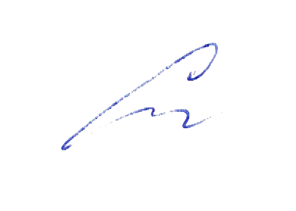 «30» августа 2019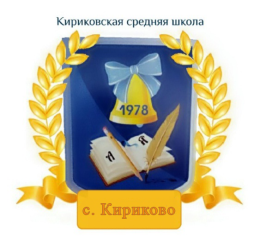 УТВЕРЖДАЮ:Директор муниципального бюджетного общеобразовательного учреждения «Кириковская средняя школа»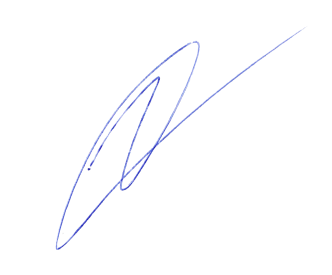 Ивченко О.В. _______«30» августа 2019 года№ п/пНаименование темыВсего часов№ п/пНаименование темыВсего часов1Чем и как работают художники9 часов2Реальность и фантазия7 часов3О чём говорит искусство10 часов4Как говорит искусство8 часов                                                                                                                                                                             Итого:                                                                                                    34 часа                                                                                                                                                                             Итого:                                                                                                    34 часа                                                                                                                                                                             Итого:                                                                                                    34 часа№ п/пТема урокаКоличество часовДата проведения1.«Цветочная поляна». Три основные краски, строящие многоцветье мира.102.09.192«Радуга на грозовом небе». Пять красок - всё богатство цвета и тона.109.09.193.«Осенний лес». Пастель, цветные мелки, акварель; их выразительные возможности.116.09.194.«Осенний листопад». Выразительные возможности аппликации.123.09.195.«Графика зимнего леса». Выразительные возможности графических материалов.130.09.196.«Звери в лесу». Выразительность материалов для работы в объёме.107.10.197.«Птицы в лесу». Выразительные возможности бумаги.114.10.198.«Птицы в лесу». Выразительные возможности бумаги.121.10.199.«Композиции из сухих трав и цветов». Для художника любой материал может стать выразительным.111.11.1910«Наши друзья - птицы». Изображение и реальность.118.11.1911«Веточки деревьев с росой и паутинкой». Украшение и реальность.125.11.1912«Сказочная птица». Изображение и фантазия.102.11.1913«Кокошник». Украшение и фантазия.109.12.1914.«Подводный мир». Постройка и реальность.116.12.1915.«Фантастический замок». Постройка и фантазия.123.12.1916.Братья-мастера. Изображения, украшения и постройки всегда работают вместе.113.01.2017«Море». Изображение природы в разных состояниях.120.01.2018«Четвероногий герой». Выражение характера изображаемых животных.127.01.2019.Женский образ русских сказок. Выражение характера: изображение противоположных по характеру сказочных женских образов (Царевна-Лебедь и Бабариха).103.02.2020.«Сказочный мужской образ». Выражение характера человека: изображение доброго и злого сказочного мужского образа.110.02.2021.Образ сказочного героя, выраженный в объёме.117.02.2022.«В мире сказочных героев». В изображении, украшении и постройке человек выражает свои чувства, мысли, своё отношение к миру.102.03.2023.«Человек и его украшения» (сумочка, сарафан, воротничок, щит - по выбору, по заготовленной форме). Выражение характера человека через украшение.116.03.2024.Выражение намерений человека через конструкцию и декор.130.03.2025«Морской бой Салтана и пиратов», коллективное панно двух противоположных по намерениям сказочных флотов. Выражение намерений человека через украшение.106.04.2026.Обобщающий урок.113.04.2027.«Замок Снежной королевы». Цвет как средство выражения: тёплые и холодные цвета. Борьба тёплого и холодного.120.04.2028.«Весна идет». Цвет как средство выражения: тихие (глухие) и звонкие цвета.127.04.2029.Промежуточная аттестация в форме инсценировки русской народной сказки118.05.2030.«Птички» (коллективное панно). Ритм пятен как средство выражения.125.05.2031.«Ветка». Линия как средство выражения: характер линий.132«Весенний ручеёк». Линия как средство выражения: ритм линий.133.«Весна. Шум птиц». Ритм линий и пятен, цвет, пропорции - средства выразительности.134.«Смешные человечки». Пропорции выражают характер.1